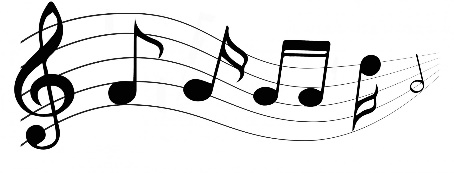                                     CORO ESCOLAR MADRONAKinder Chorus comienza  el miercoles 8 de Feb.      1:30-2:15Madrona Chorus comienza el miercoles 8 de Feb.    2:40-3:40 (grados 1-5)Marcia Waldman ha sido le directora del coro durante 24 anos y de clases privadas de piano y voz.Tarifas: Un pago de $133  debe realizarse antes de miercoles. 1 de Feb. 2023. Esta tarifa tambien incluye un boleta para el festival de coro del distrito.Sin mascara. Todos los pagos deben realizarse a  traves del sitio web de Hillcrest Artswww.hillcrestarts.com o llame (805)381-2747Si tiene alguna pregunta sobre el coro, comumiquese conSra. Waldman (805)660-1416         marciasmusic@hotmail.com          Presentado a traves del distrito de parques y recreacion de Conejo Vaya a www.hillcrestarts.com para             Registrarse           o    No afiliado a CVUSD – ConejoRPD Numero IDfiscal #95-2265201                                   CRPD class number Kinder:   M345.4221                                    CRPD class number 1-5         M346.4221